Проект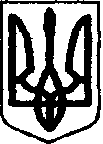 УКРАЇНАПЕРВОМАЙСЬКА МІСЬКА РАДА ХАРКІВСЬКОЇ ОБЛАСТІВИКОНАВЧИЙ КОМІТЕТРІШЕННЯ          листопада 2020 року                   Первомайський                                            № ____Про затвердження розміру внесків за встановлення вузлів комерційного обліку теплової енергії по окремихжитлових будинках  м. ПервомайськийВідповідно до ч. 3 ст. 140 Конституції України, керуючись пп. 19 п. «а» ст. 30, ч 1 ст. 52 Закону України «Про місцеве самоврядування в Україні», Закону України «Про житлово-комунальні послуги», Закону України «Про засади державної регуляторної політики у сфері господарської діяльності», ч. 6 ст. 3 Закону України «Про комерційний облік теплової енергії та водопостачання», п. 6 розділу І «Методики визначення розміру внесків за встановлення, обслуговування та заміну вузлів комерційного обліку та їх розподілу між споживачами комунальних послуг, власниками (співвласниками) приміщень, обладнаних індивідуальними системами опалення та/або гарячого водопостачання» затвердженого наказом Міністерства регіонального розвитку, будівництва та житлово-комунальногогосподарства України 05.06.2018 № 129, розглянувши листи директора Первомайського КП «Тепломережі» від 15.10.2020       № 599  та від  ___.11.2020  № _____, виконавчий комітетВИРІШИВ:Затвердити розмір внесків за встановлення комерційних вузлів обліку теплової енергії по окремих житлових будинках м. Первомайський відповідно до додатку.Встановити термін сплати внесків за встановлення комерційних вузлів обліку теплової енергії один рік починаючи з I кварталу 2021 року по IV квартал 2021 року включно.Загальному відділу виконавчого комітету Первомайської міської ради забезпечити оприлюднення цього рішення на офіційному сайті Первомайської міської ради та її виконавчих органів.Дане рішення набирає чинності через 15 днів з дати оприлюднення.Контроль за виконанням рішення покласти на першого заступника міського голови Антона ОРЄХОВА.Міський голова                                                                                          Микола БАКШЕЄВ